E-TUND – KOHTUME ÜHISES VIRTUAALSES KLASSIRUUMIS         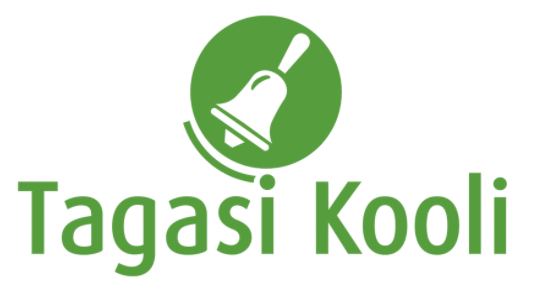 TUNNIKAVA #354* Tunnikava on loodud selleks, et pakkuda õpetajatele välja erinevaid variante õpilaste aktiivseks kaasamiseks tunni teemasse. Tunnikavas on meetodite osas tihti välja pakutud valikuvariante ja õpetaja teeb ise otsuse, millist meetodit kasutada. Tunnikava ei pea tingimata kasutama.Tunni teema:Kuidas suvetöö võib elu muuta?Külalisõpetaja:Kristjan Peäske ja Sirli Lees Lee RestoranistÕpilased:9.–12. klassTunni õpieesmärk:Õpilane teab, millised võimalused on teenindajana tööd ja karjääri teha; saab soovitusi tuleviku tööotsinguteks; teab suvetöö plusspooli.Seos RÕK-iga:karjääripädevus, enesemääratluspädevus45-minutilise tunni ülesehitus:Tunni ettevalmistusõpetajatele ja õpilastele:Vajalikud vahendid video vaatamiseks: arvuti, internetiühendus, kõlarid, projektor. Palun avage arvuti, projektor ja e-tunni YouTube'i link.Kontrollige kõlareid, et heli oleks kosta kogu klassiruumis.ETTEVALMISTUS E-TUNNIKSPrintige välja õpilaste tööleht ja jagage need õpilastele.Pärast ülekannet palutakse õpilastel arutleda selle üle, milline on hea teenindus ning mõelda oma kogemustele, millal ja kuidas nad hea teeninduse osaliseks said. Arutelu käigus pange tahvlile kirja tekkinud märksõnad ning tehke sellest siis foto ning saatke riina@tagasikooli.ee. Saabunud fotodest teeme virtuaalse galerii, et tutvuda Eesti õpilaste kogemuste ja seisukohtadega teeninduses!Tunni teema taust:Suvetöö teenindajana on vundament ükskõik millisele ametile tulevases elus, sest väärtuslikke õppetunde suhtlemisest saab seda tööd tehes lausa kulbiga. Milliseid täpsemalt ja kuidas, sellest saame e-tunnis teada, kui Lee Restorani võtmeisikud Kristjan ja Sirli noortele oma kogemusi ja tulevikusoovitusi jagavad.Häälestus5 minHÄÄLESTUS 5 minNäidake õpilastele videoklippi noore teenindaja töö kohta (2 min): https://youtu.be/9KMyQonqx5UPärast klippi paluga õpilastel täita töölehelt esimene ülesanne ning panna kirja märksõnad, mis neid kõige rohkem kõnetasid ja mis enim meelde jäid.Otseülekande  vaatamine ja küsimuste esitamine25 minKÜSIMUSTE ESITAMINE KÜLALISÕPETAJALEYoutube’i vestlusesse ootame koolidelt küsimusi külalisõpetajale vormis:          Kaari 12. klass, Kurtna Kool. Kuidas saada presidendiks?Õpetaja küsib õpilastelt ja valib välja parimad küsimused. Õpetaja või üks õpetaja pooltmääratud õpilane kirjutab küsimused YouTube'i vestlusaknasse.Kui õpilased jälgivad tundi oma seadmest, siis leppige õpilastega enne tundi kokkuYouTube’i vestluses osalemise reeglid. Reeglite õpetamiseta õpilasi Youtube’i lasta eitohi, sest õpilased hakkavad tundi segama. Kui vestlus muutub liialt segavaks, suletakse vestlus ja küsimusi esitada ei saa. Palun hoiatage oma õpilasi, et võib juhtuda, et kõigile küsimustele ei jõua otseülekandes vastata. Mida varem jõuate küsimused saata, seda suurema tõenäosusega jõuame vastata. Õpilaste loengujärgne tööleht15 minTööleht “Kuidas suvetöö võib elu muuta?”Suvetöö teenindajana on vundament ükskõik millisele ametile tulevases elus, sest väärtuslikke õppetunde suhtlemisest saab seda tööd tehes lausa kulbiga. Milliseid täpsemalt ja kuidas, sellest saame e-tunnis teada, kui Lee Restorani võtmeisikud Kristjan ja Sirli teile oma kogemusi ja tulevikusoovitusi jagavad.Kasuta töölehte nii: enne otseülekannet vaata videoklippiotseülekande ajal küsi esinejatelt küsimusipärast otseülekannet viige klassis läbi aruteluENNE OTSEÜLEKANNET VAATA VIDEOKLIPPIÕpetaja näitab teile 2 minuti pikkust videoklippi noore teenindaja töökogemusest restoranis. Pärast klipi vaatamist pange kirja märksõnad, mis teid kõige rohkem kõnetasid ja mis enim meelde jäid.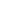 OTSEÜLEKANDE AJAL KÜSI KÜSIMUSISelleks, et saada vastuseid enda jaoks olulistele küsimustele saad YouTube’i otseülekande ajal külalisõpetajalt küsimusi küsida. Selleks lisa vestlusesse või palu õpetajal oma küsimus vestlusesse lisada nii:  Kaari 12. klass, Kurtna Kool. Kuidas saada presidendiks?Ole küsimust sõnastades viisakas ja täpne. Sinu küsimusi näevad kõik, kes samal ajal otseülekannet  vaatavad. Mida varem jõuad küsimused saata, seda suurema tõenäosusega jõuame vastata. OTSEÜLEKANDE JÄREL ARUTLEGE KLASSIS HEA TEENINDUSE ÜLEVõtke viis minutit, et meenutada oma kogemusi erinevates restoranides ja kohvikutes. Pange teisele poole lehte märksõnadena enda jaoks kirja, kus ja millal saite suurepärase teeninduse osaliseks. Abiks on järgmised küsimused: Mis ja miks tegi sellest hea teeninduse? Miks see meelde jäi? Millise tunde pakkus hea teenindus ja millise tunde võis see omakorda anda hea teeninduse pakkujale? Millised teenindaja oskused ja omadused olid määravad? Kuidas saaksite ka ise neid oskusi ja omadusi arendada? Moodustage klassis aruteluring lähtudes eelmainitud punktidest. Pange tahvlile kirja klassis korduvad märksõnad õpilaste kogemuste ja arutelu põhjal ning tehke tulemustest foto, et õpetaja saaks selle Tagasi Kooli saata. Saabunud fotodest teeme virtuaalse galerii, et tutvuda Eesti õpilaste kogemuste ja seisukohtadega teeninduses!